Publicado en Madrid el 24/05/2024 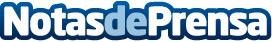 4 consejos para conservar mejor el chocolate en época de calorPaccari, marca de chocolates de origen ecuatoriano, recomienda algunos tips útiles para conservar la calidad y el sabor del chocolate en los días más calurosos del año. Almacenar el chocolate en un lugar fresco, seco y oscuro; evitar la exposición al calor y la luz solar y utilizar recipientes herméticos podría ayudar a conservar los beneficios del chocolateDatos de contacto:LeslyBemypartner+34 722250713Nota de prensa publicada en: https://www.notasdeprensa.es/4-consejos-para-conservar-mejor-el-chocolate Categorias: Nacional Nutrición Gastronomía Industria Alimentaria Consumo http://www.notasdeprensa.es